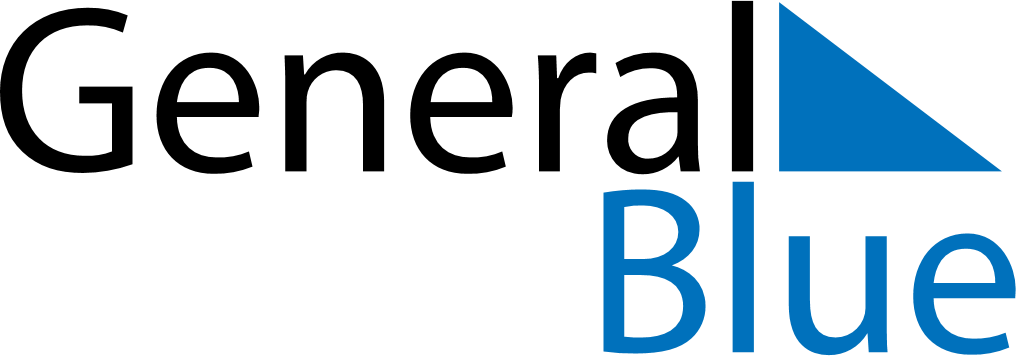 May 2027May 2027May 2027May 2027GuyanaGuyanaGuyanaMondayTuesdayWednesdayThursdayFridaySaturdaySaturdaySunday112Labour DayLabour Day34567889Arrival Day1011121314151516Eid Ul Adha17181920212222232425262728292930Independence Day31